«Зелёная» площадка №3, г. Фурманов, ул. Д. Бедного, напротив завода «Темп»Приложение к паспорту «зеленой» площадки» Карта (схема) расположения земельного участка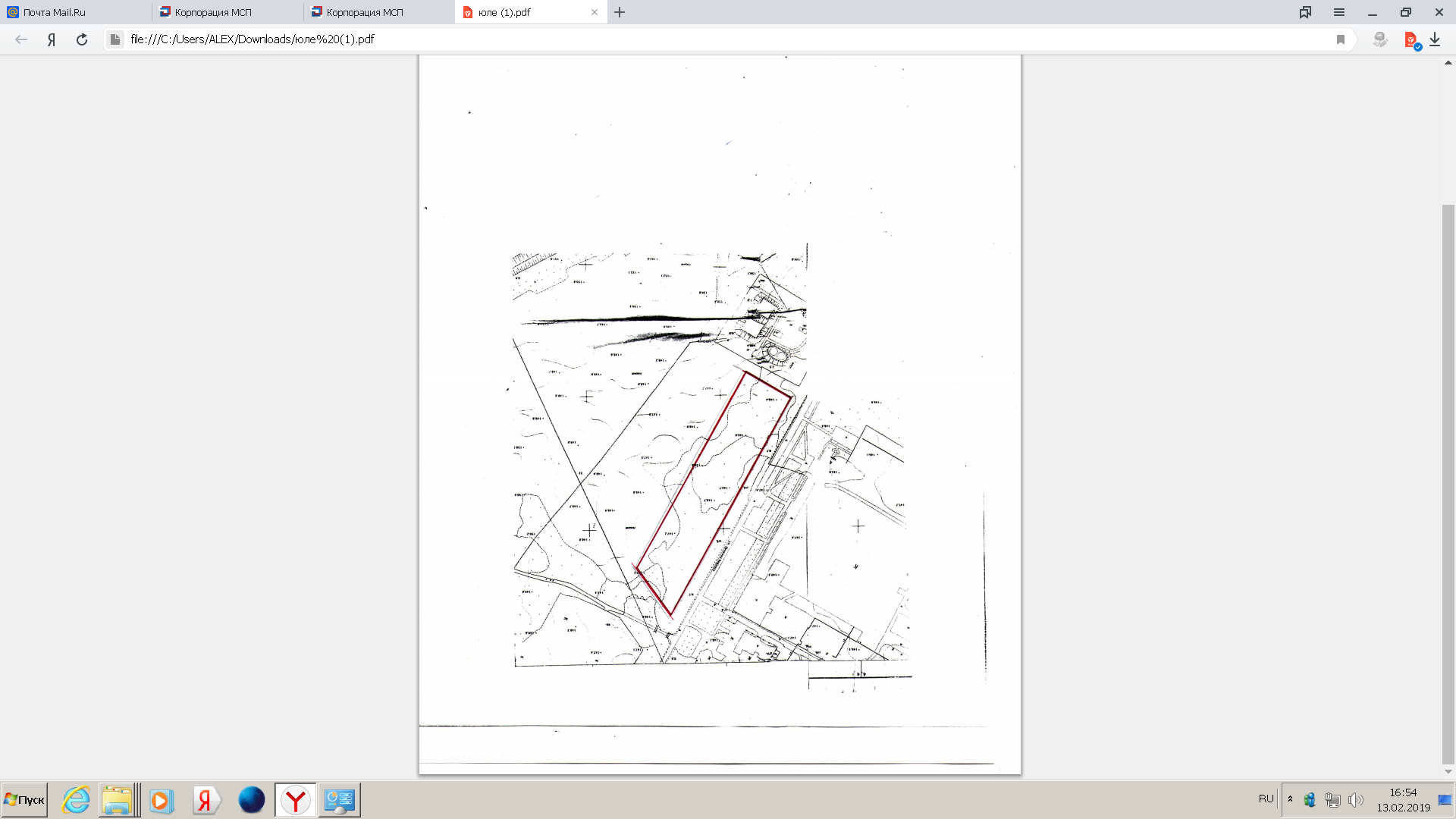 Фотография земельного участка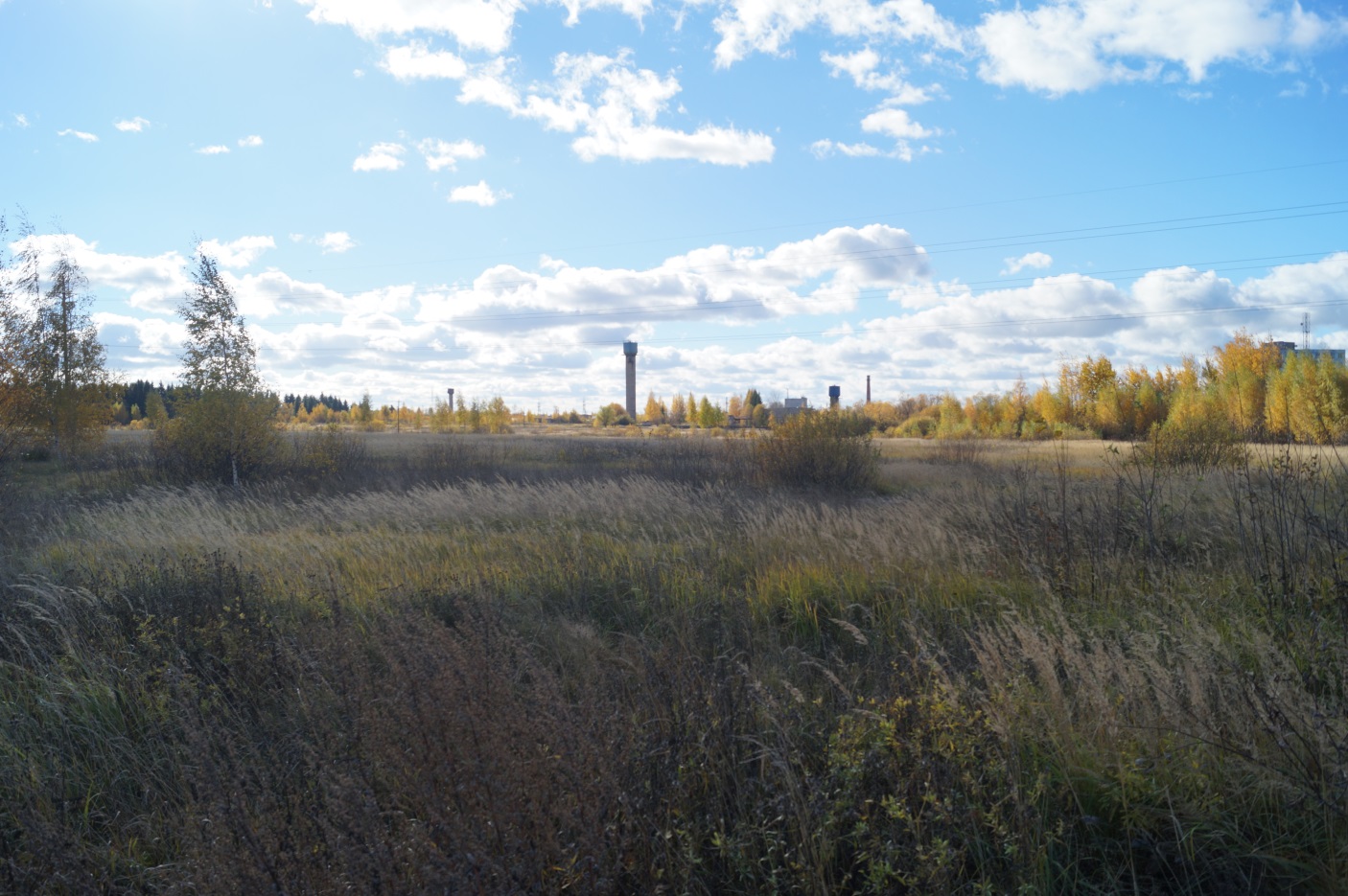 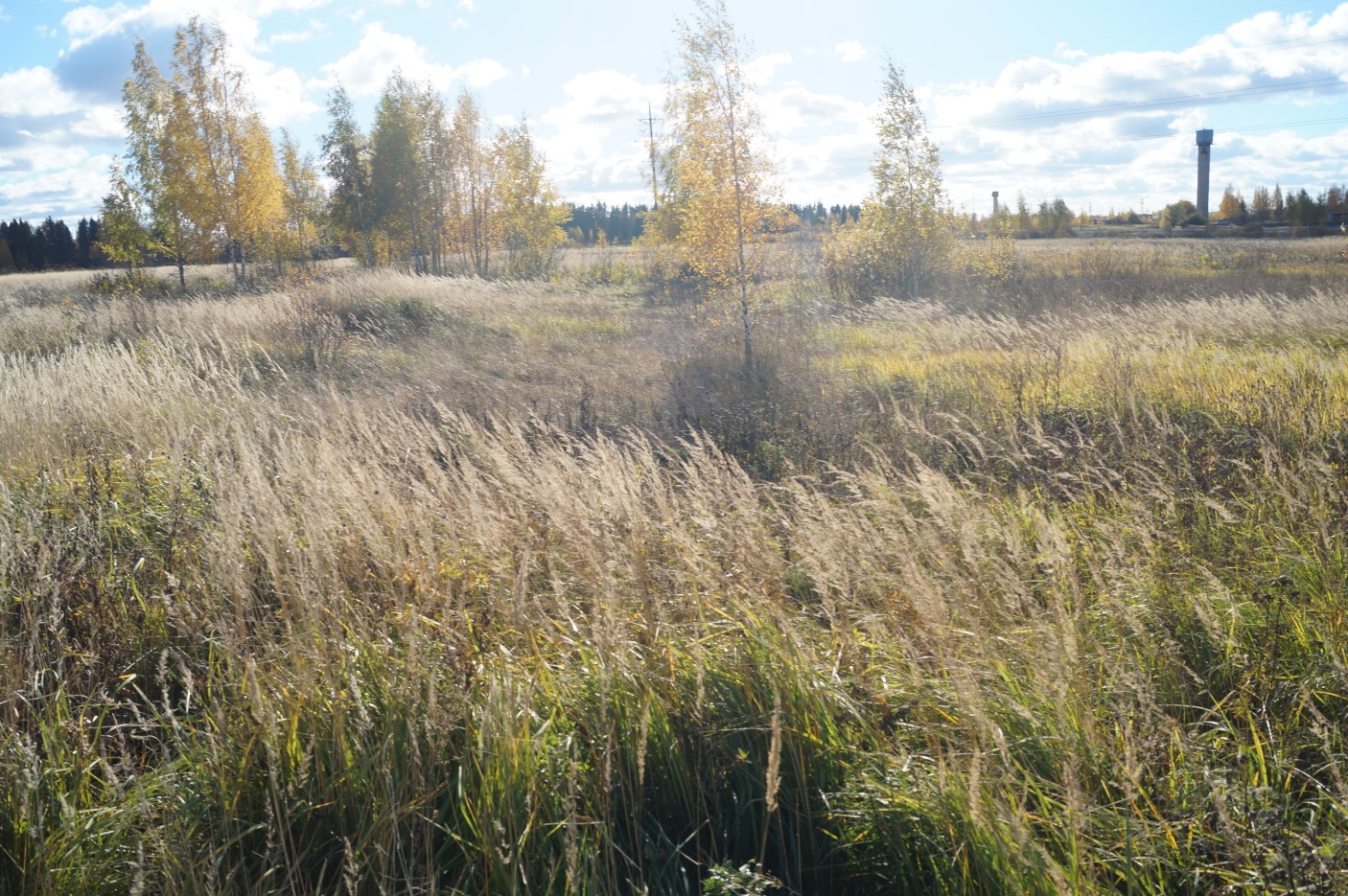 Класс объекта       Земельный участок Кадастровая стоимость участка (руб.)Категория земель (формулировка в соответствии с Земельным Кодексом РФ) земли населенных пунктовНазначение земельного участка (промышленное, жилищное, общественное, сельскохозяйственное использование или любое)промышленное использованиеОписание земельного участка (форма, рельеф и т.п.)рельеф – равнинный  Площадь (га) 4,2Описание местоположение объекта                                                 Описание местоположение объекта                                                 Район Ивановская область, Фурмановский районНаселенный пункт г. Фурманов, ул. Д. Бедного(напротив завода «Темп»)Собственникгосударственная собственностьКонтактное лицо (Ф.И.О.)Белякова Ю.А.Координаты для контакта  тел. 8 (901) 039-13-82e-mail: economy@furmanov.suПервичное назначение объекта Возможное направление использования участкаразмещение производстваИнженерные коммуникации Инженерные коммуникации Водопровод (наличие, возможность подключения, расстояние до точки подключения, возможность бурения скважин)возможность подключения Электроэнергия (имеющаяся мощность в наличии, возможность подключения, расстояние до точки подключения)возможность подключения ЛЭП 6 кВт         110 мОтопление (состояние, возможность подключения, расстояние до точки подключения)возможность подключенияГаз (имеющаяся мощность в наличии, возможность подключения, расстояние до точки подключения)возможность подключения Канализация (состояние, возможность подключения, расстояние до точки подключения)возможность подключения 60 м Подъездные пути Подъездные пути Собственные подъездные пути (имеются, асфальтная или грунтовая дорога, по пересечённой местности, отсутствуют)имеются, асфальтная дорогаСобственная железнодорожная ветка (имеется, отсутствует)отсутствуетРасстояние до основных автомагистралей, наименование автомагистралей (км)1,3 км до автомагистрали Иваново-Кострома Расстояние до ближайшей ж/д станции (км)4,0 км до ст. Фурманов Северной ж/дРасстояние до возможной точки врезки в ж/д пути (км)0,5Расстояние до ближайшего жилья (км)0,6Картографические материалы (карта расположения объекта на местности, либо кадастровый план территории) по возможности кадастровые выпискиимеетсяФотография объекта (Формат JPG)имеетсяЮридическая документация Юридическая документация Наименование и номер документа (договор аренды, свидетельство о праве собственности)Вид права государственная собственностьОбременения Процент готовности (наличие или стадия готовности землеустроительной документации)Предполагаемая форма участияпод промышленное строительствоДополнительные сведения (длительность прохождения административных процедур и т.п.)участок находится в пром. зоне городаДата подготовки сведений2019 г.